МБОУ «Кутанская основная общеобразовательная школа»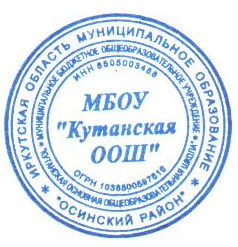 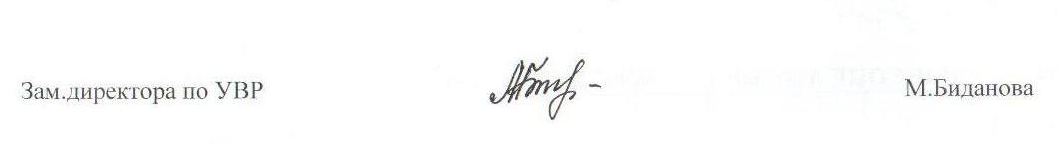                               Утверждаю                                                                           И.о.директора школы М.А.Биданова                   ПЛАН РАБОТЫбиблиотеки МБОУ «Кутанская ООШ»на 2016 – 2017 учебный год2016Анализ-отчёт  работы библиотекиМБОУ «Кутанская основная общеобразовательная школа»за 2015-2016 учебный год       Школьная библиотека как структурное подразделение школы участвует в учебно-воспитательном процессе в целях обеспечения участников образовательного процесса на бесплатное пользование библиотечно-информационными ресурсами.      Деятельность библиотеки осуществляется на основе информационно-библиотечных ресурсов в соответствии с учебными и воспитательными планами, программами школы и планом работы библиотеки.Основные задачи       Основными задачами работы школьной библиотеки, зафиксированными в Положении о работе библиотеки МОУ, являются:- обеспечение учебно-воспитательного процесса и самообразования путём библиотечного и информационно-библиографического обслуживания учащихся,  педагогов и других категорий читателей;- формирование у читателей навыков независимого библиотечного пользователя: обучение пользованию книгой и другими носителями информации, поиску, отбору и критической оценке информации;                                                - совершенствование традиционных и освоение новых библиотечных технологий; расширение ассортимента  библиотечно-информационных услуг, повышения их качества на основе использования оргтехники и компьютеризации библиотечно-информационных процессов;- распространение знаний и другой информации, формирующей библиотечно-библиографическую и информационную культуру учащихся, участие в образовательном процессе.                                                                                  Для успешной реализации всех поставленных задач работа библиотеки велась в двух основных направлениях: обслуживание читателей и справочно-библиографическая работа с использованием доступных в наших условиях средств и методов библиотечной работы.Использование библиотечного фонда. Статистические данные:Количество учеников – 39;Объём фонда - 2723 (из них учебников – 1384);Количество книговыдач -  974;Количество посещений – 715;Книгообеспеченность – 54;Обращаемость фонда – 0,5;Массовые мероприятия – 1;Читаемость - 23    Контрольные показатели на протяжении 3 лет остаются стабильными. Отсутствие в фонде новых книг нам удаётся компенсировать за счёт увеличения количества подписных тематических папок. 72 % выдач приходится на них. И лишь 28% на книги (литературу по программе).  Поэтому пришлось отказаться от составления рекомендательных списков и планов чтения.     Охват чтением в библиотеке 100%. Систематически читают лишь 25% учащихся. Повысить этот показатель не удаётся в силу целого ряда причин, главная из которых – отсутствие новых поступлений и  доступа к интернету для учеников в стенах школы.Содержание и организация работы с читателями2 Формы работы:-массовая работа        Первой формой массовой работы с детьми в стенах школы является экскурсия в библиотеку. Проводится она в сентябре. С детьми из младших классов на библиотечных уроках подробно разобрали структуру библиотеки и  работу всех её отделов. Ребята признались, что после этих занятий они поняли, что библиотека –это не только выдача книжек, а серьёзное учреждение.  Затем следуют библиотечные уроки в старших классах.       В дни школьных каникул, в рамках «Недели книги», проведены мероприятия, посвящённые очередному юбилею города Иркутска: викторина по истории города, беседы-обзоры о биографии и творчестве иркутских писателей (А. Вампилов, В. Распутин, В. Шугаев, Л. Бородин), а также писателей - выходцев из нашего округа. В 8-9-х классах провела тематические классные часы, посвящённые творчеству В. Распутина и А. Вампилова.  Совместно с сельской библиотекой после просмотра документального фильма о В. Распутине, была проведена читательская конференция по его произведениям. Несмотря на все старания побудить детей взять их книги в руки для чтения,  мне это не удалось. Определённый интерес был проявлен к А. Вампилову, но лишь только в связи с тем, что по его пьесам были сняты фильмы с известными актёрами. Осталось утешиться лишь тем, что хоть что-то останется на слуху.  -индивидуальная работа   Главное в работе библиотекаря – это, конечно же, общение с читателем – умным, вдумчивым, любознательным. А воспитание такого читателя начинается с первых дней пребывания  в школе. Сначала экскурсии в библиотеку, затем беседы при выборе и сдаче книг, на классных часах и непосредственном общении с целью выявить круг интересов и предпочтения. Работа эта текущая. В старших классах (8-9) был проведен мониторинг  изменений качества и структуры чтения за 4 года. Мониторинг показал, что, к сожалению,   дети перестают к старшим классам читать художественную литературу. Полученные данные  будут использованы   для выступления на родительском собрании и классных часах, при индивидуальном руководстве чтением.  - групповая работа         В рамках празднования Победы в 5-9 классах проведены беседы о подвиге тружеников тыла.     Оформлена внутриполочная  выставка «Дети войны».     В 8-9-х классах провела тематические классные часы, посвящённые творчеству В. Распутина и А. Вампилова.3.Справочно-библиографическая и информационная работа библиотекиВ течении год велась работа по пополнению систематического каталога, оформлению заказов на учебники, приёму и регистрации новых поступлений,  пополнялись тематические папки, проведены рейды в каждом классе по проверке сохранности учебников, выполнено 48 библиографических справок.                                                                                                                      4. Воспитание культуры чтенияПроведено 23 библиотечных урока5. Программно-методическое и учебное обеспечение учебного процессаЗакуплены учебники в соответствии с учебными программами.6. Разработка авторских решений любого характераРазработана программа библиотечных уроков и программа кружка «Полезные привычки».7. Повышение квалификации   Прошла аттестацию на подтверждение 1-й квалификационной категории. Знакомлюсь с опытом коллег по Интернету. Много времени уделяю общему самообразованию.План работы  библиотеки        Школьная библиотека как структурное подразделение школы участвует в учебно-воспитательном процессе в целях обеспечения участников образовательного процесса на бесплатное пользование библиотечно-информационными ресурсами.      Деятельность библиотеки осуществляется на основе информационно-библиотечных ресурсов в соответствии с учебными и воспитательными планами, программами школы и планом работы библиотеки.Основные задачи       Основными задачами работы школьной библиотеки, зафиксированными в Положении о работе библиотеки МБОУ, являются:- обеспечение учебно-воспитательного процесса и самообразования путём библиотечного и информационно-библиографического обслуживания учащихся,  педагогов и других категорий читателей;- формирование у читателей навыков независимого библиотечного пользователя: обучение пользованию книгой и другими носителями информации, поиску, отбору и критической оценке информации;                                                   - совершенствование традиционных и освоение новых библиотечных технологий; расширение ассортимента  библиотечно-информационных услуг, повышения их качества на основе использования оргтехники и компьютеризации библиотечно-информационных процессов;- распространение знаний и другой информации, формирующей библиотечно-библиографическую и информационную культуру учащихся, участие в образовательном процессе.                                      Для успешной реализации всех поставленных задач работа библиотеки будет вестись в двух основных направлениях: обслуживание читателей и справочно-библиографическая работа с использованием доступных в наших условиях средств и методов библиотечной работы.Использование библиотечного фонда.Статистические данные:Количество учеников – 40;Объём фонда - 2723 (из них учебников – 1384);Количество книговыдач -  974;Количество посещений – 715;Книгообеспеченность – 54;Обращаемость фонда – 0,5;Массовые мероприятия – 1;Читаемость - 23    Контрольные показатели на протяжении 3 лет остаются стабильными. Отсутствие в фонде новых книг нам удаётся компенсировать за счёт увеличения количества подписных тематических папок. 72 % выдач приходится на них. И лишь 28% на книги (литературу по программе).  Поэтому пришлось отказаться от составления рекомендательных списков и планов чтения.      Охват чтением в библиотеке 100%. Систематически читают лишь 25% учащихся. Повысить этот показатель не удаётся в силу целого ряда причин, главная из которых – отсутствие новых поступлений и  доступа к интернету для учеников в стенах школы.Содержание и организация работы с читателями         1. Индивидуальная работа        Главное в работе библиотекаря – это, конечно же, общение с читателем – умным, вдумчивым, любознательным. А воспитание такого читателя начинается с первых дней пребывания  в школе. Сначала экскурсии в библиотеку, затем беседы при выборе и сдаче книг, на классных часах и непосредственном общении с целью выявить круг интересов и предпочтения. Работа эта текущая.В старших классах (8-9) будет проведено анкетирование «Моя домашняя библиотека». Данные из анкет будут использованы при подготовке доклада о роли семейного чтения для выступления на родительском собрании.      2. Массовая работа        Первой формой массовой работы с детьми в стенах школы является экскурсия в библиотеку. Затем следуют библиотечные уроки, которых намечено 23  в 1-8-х классах.       Из всех форм и методов работы по пропаганде книги и чтения предпочтение отдаю следующим: беседа-обзор о творчестве писателя, беседа о прочитанном, инсценировки любимых произведений,  литературные викторины.Намечено провести:Справочно-библиографическая иинформационная работа библиотеки        В течении года будет вестись работа по пополнению систематического каталога, оформлению заказов на учебники, приёму и регистрации новых поступлений, будут пополняться тематические папки, проведены рейды в каждом классе по проверке сохранности учебников, выполняться библиографические справки,                                                                                                                       списаны старые учебники. Работа эта текущая.Повышение квалификации    В течение года намечено  участие во всех мероприятиях методобъединения и семинарах библиотекарей, чтение профессиональных изданий, знакомство с опытом коллег.№КлассМероприятиеСрокИсполнительПримечания11-8Писатели-юбиляры – Н. Носов, Ю. Мориц, И. Токмакова, Б. Заходер (беседы-обзоры)Декабрь-мартЗ.Б.Маркова21-9«И вечно сияет нам свет Рождества!» (литературно-музыкальная композиция)декабрь---------------32-5«Сказки Беатрис Поттер» (литературная игра)январь---------------47-8«Путешествие в мир Клайва Льюиса» (литературная игра)март----------------55-9 День космонавтики (тематические классные часыапрель---------------62-8Библиотечные урокиНоябрь-май----------------